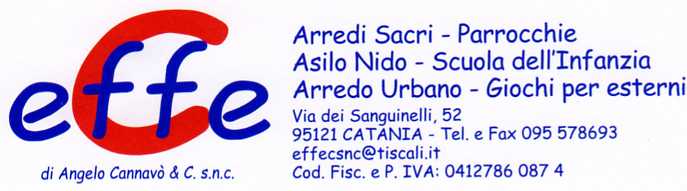 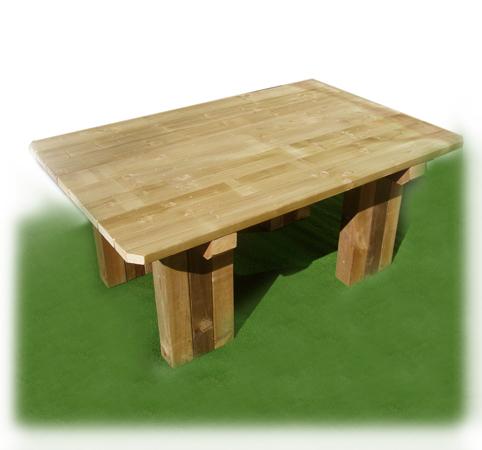 Descrizione:Tavolo fiorellino, realizzato in legno pino nordicoimpregnato ecologicamente a pressione permantenere una protezione ottimale e duratura dellegno all'esterno, disponibile in diversealtezze.Dimensione 150x100 cm.
Categoria : PancheCodice: EP0232X